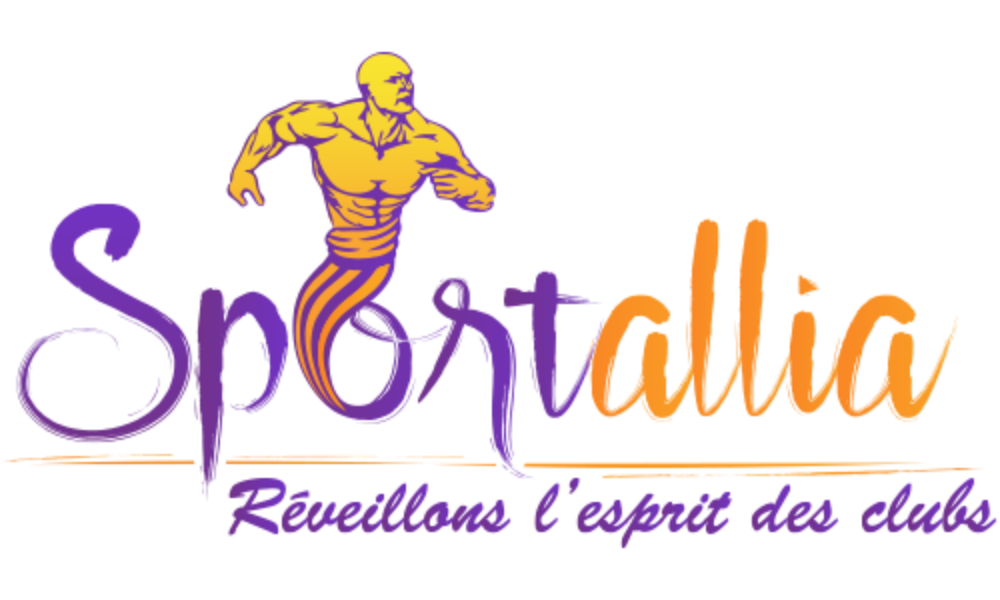 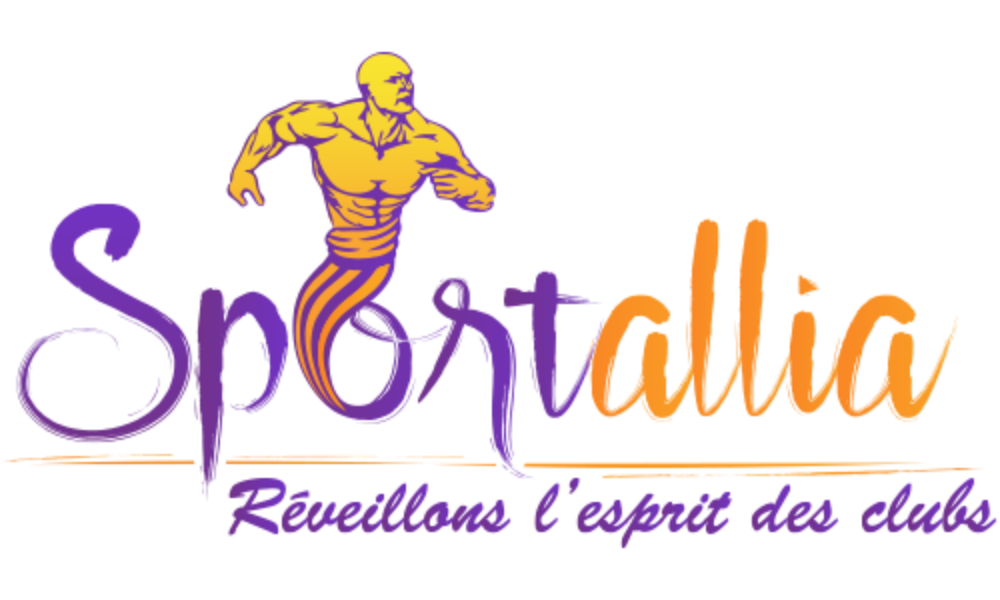 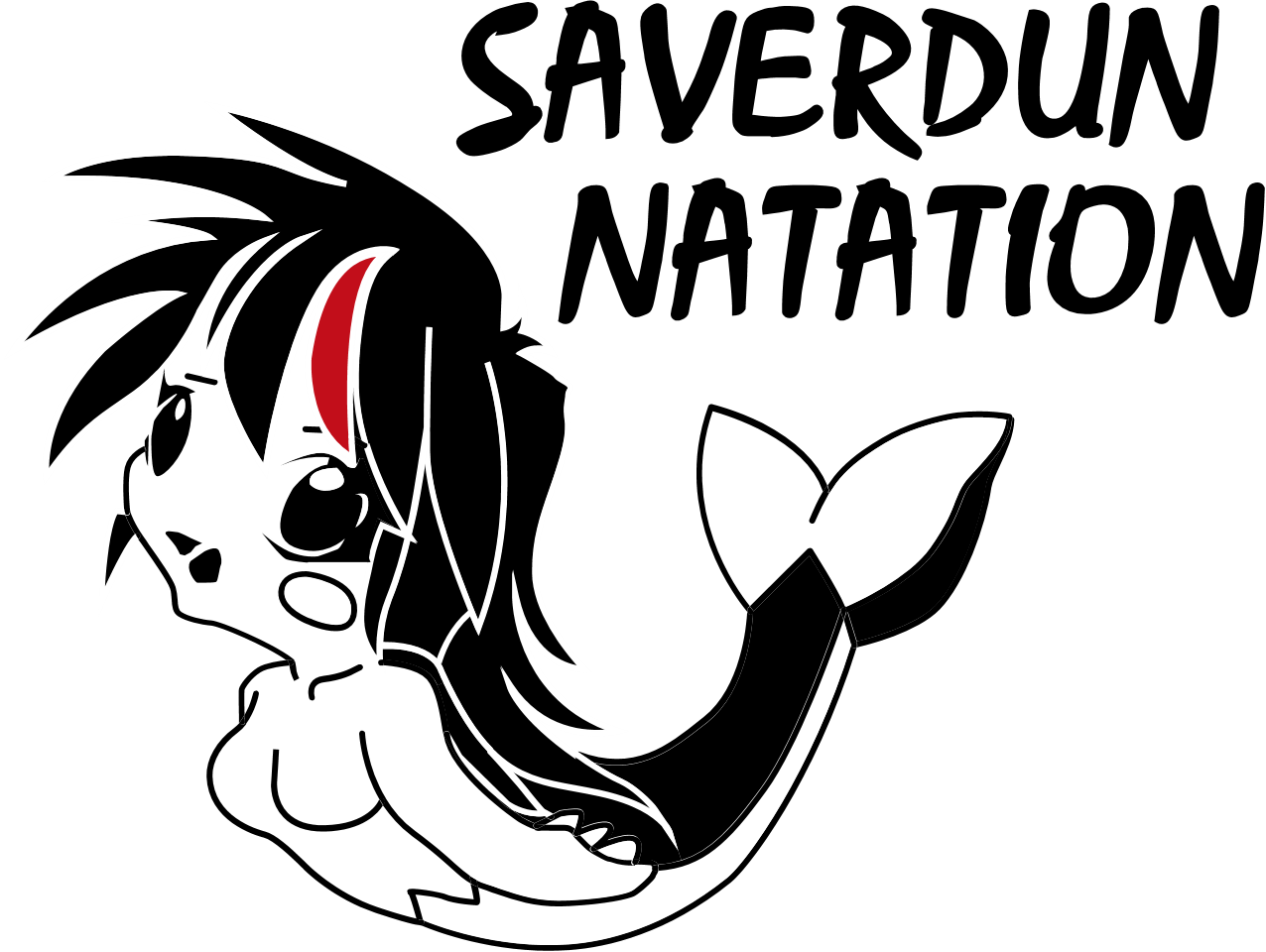 Tableau de commande équipements saison 2019 – 2020 :Tee-shirt 10Namik rouge et blanc 20 Euros Polo 10namik 22 EurosBlouson manches amovibles 10namik 55 EurosShort Poly V2 15EurosSweat col zippé 10namik 29 EurosSurvêtement 10namik 45 EurosTaillesquantitéInitiales (1.50€)Prénom dos (3€)totalXXXS 5/7ansXXS 8/10ansXS 11/13ansS 14/16ansMLXLXXLXXXLXXXXLTaillesquantitéInitiales (1.50€)Prénom dos (3€)totalXXXS 5/7ansXXS 8/10ansXS 11/13ansS 14/16ansMLXLXXLXXXLXXXXLTaillesquantitéInitiales (1.50€)Prénom dos (3€)totalXXS 8/10ansXS 11/13ansS 14/16ansMLXLXXLXXXLXXXXLXXXXXLTaillesquantitéInitiales (1.50€)total4-6 ans6-8 ans8-10ans10-12ans12-14 ansXSSMLXLXXLXXXLXXXXLTaillesquantitéInitiales (1.50€)total4-6 ans6-8 ans8-10ans10-12ans12-14 ansXSSMLXLXXLXXXLXXXXLTaillesquantitéInitiales (1.50€)total4-6 ans6-8 ans8-10ans10-12ans12-14 ansXSSMLXLXXLXXXLXXXXL